LOGO HERE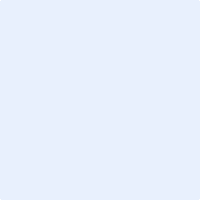 Contact: Name(s), title(s) (ideally, list the people who will be available for interviews)Cell Phone: (better than office phone numbers in case media needs to contact you outside business hours) Email: Physical Address: Website:Social Media:Short, Yet Attention-Grabbing Headline((1-3 brief sentences explaining the event that will be happening))WhatWhereWhen (include best timeframe to capture all the action as they’ll need video to support their TV story)WhyNote: Reporters usually need to be doing evening show live shots by 4pm.  Make yourself available to the media in either very early mornings during their live 5-7am show or around 10-2pm.
((Your church mission statement)) Eg. “You Matter and You Are Dearly Loved!”–Try your best to keep press releases to one page–